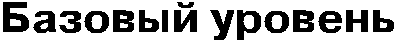 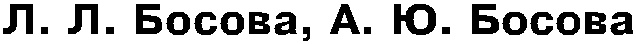 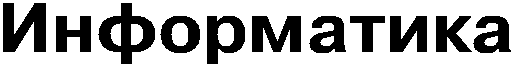 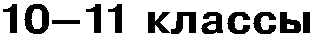 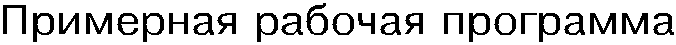 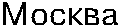 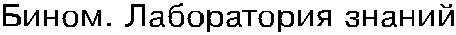 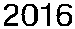 Рабочая программа учебного предмета «Информатика» разработана                        для 10—11 классов на основе ФГОС среднего общего образования. Программа предназначена для обучения на базовом уровне в классах естественно-научного, гуманитарного,  социально-экономического или универсального профиля.Данная рабочая программа ориентирована на использование авторской программы и учебно-методического комплекса авторов Л.Л.Босовой и А.Ю.Босовой:Информатика 10-11 классы. Базовый уровень: учебные издания Информатика. 10-11 классы. Базовый уровень: самостоятельные и контрольные работыИнформатика.10-11 классы: методическое пособиеПланируемые результаты освоения учебного предмета «Информатика»Федеральный государственный образовательный стандарт среднего общего образования устанавливает требования к ре-зультатам освоения обучающимися основной образователь-ной программы:личностным, включающим готовность и способность об-учающихся к саморазвитию и личностному самоопреде-лению, сформированность их мотивации к обучению и целенаправленной познавательной деятельности, систе-мы значимых социальных и межличностных отношений, ценностно-смысловых установок, отражающих личност-ные и гражданские позиции в деятельности, правосозна-ние, экологическую культуру, способность ставить целистроить жизненные планы, способность к осознанию российской гражданской идентичности в поликультур-ном социуме;метапредметным, включающим освоенные обучаю-щимися межпредметные понятия и универсальные учебные действия (регулятивные, познавательные, коммуникативные), способность их использования в по-знавательной и социальной практике, самостоятельностьпланировании и осуществлении учебной деятельностиорганизации учебного сотрудничества с педагогами и сверстниками, способность к построению индивидуаль-ной образовательной траектории, владение навыками учебно-исследовательской, проектной и социальной дея-тельности;предметным, включающим освоенные обучающимися в ходе изучения учебного предмета умения, специфические для данной предметной области, виды деятельности по по-лучению нового знания в рамках учебного предмета, его преобразованию и применению в учебных, учебно-проект-ных и социально-проектных ситуациях, формированиенаучного типа мышления, владение научной терминоло-гией, ключевыми понятиями, методами и приемами.При этом, в начальной школе происходит формирование системы универсальных учебных действий (цель — учить ученика учиться); в основной — развитие (цель — учить уче-ника учиться в общении); в старшей — совершенствование (цель — учить ученика учиться самостоятельно).личностным результатам, на становление которых ока-зывает влияние изучение курса информатики, можно отне-сти:– ориентация обучающихся на реализацию позитивных жизненных перспектив, инициативность, креативность, готовность и способность к личностному самоопределе-нию, способность ставить цели и строить жизненные планы;– принятие и реализация ценностей здорового и безопасно-го образа жизни, бережное, ответственное и компетент-ное отношение к собственному физическому и психоло-гическому здоровью;– российская идентичность, способность к осознанию рос-сийской идентичности в поликультурном социуме, чув-ство причастности к историко-культурной общности рос-сийского народа и судьбе России, патриотизм;– готовность обучающихся к конструктивному участию в принятии решений, затрагивающих их права и интере-сы, в том числе в различных формах общественной са-моорганизации, самоуправления, общественно значимой деятельности;– нравственное сознание и поведение на основе усвоения общечеловеческих ценностей, толерантного сознания и поведения в поликультурном мире, готовности и способ-ности вести диалог с другими людьми, достигать в нем взаимопонимания, находить общие цели и сотрудничать для их достижения;– развитие компетенций сотрудничества со сверстниками, детьми младшего возраста, взрослыми в образователь-ной, общественно полезной, учебно-исследовательской, проектной и других видах деятельности.– мировоззрение,  соответствующее  современному  уровню развития науки, значимости науки, готовность к научно-техническому творчеству, владение достоверной инфор-мацией о передовых достижениях и открытиях мировойи отечественной науки, заинтересованность в научных знаниях об устройстве мира и общества;– готовность и способность к образованию, в том числе самообразованию, на протяжении всей жизни; созна-тельное отношение к непрерывному образованию как ус-ловию успешной профессиональной и общественной дея-тельности;Планируемые результаты освоения предмета «Информатика»– уважение ко всем формам собственности, готовность к защите своей собственности,– осознанный выбор будущей профессии как путь и способ реализации собственных жизненных планов;– готовность обучающихся к трудовой профессиональной деятельности как к возможности участия в решении лич-ных, общественных, государственных, общенациональ-ных проблем.Метапредметные результаты освоения основной образова-тельной программы представлены тремя группами универ-сальных учебных действий (УУД).На становление данной группы универсальных учебных действий традиционно более всего ориентирован раздел курса «Алгоритмы и элементы программирования». А именно, вы-пускник научится:– самостоятельно определять цели, задавать параметры и критерии, по которым можно определить, что цель до-стигнута;– оценивать возможные последствия достижения постав-ленной цели в деятельности, собственной жизни и жизни окружающих людей, основываясь на соображениях эти-ки и морали;– ставить и формулировать собственные задачи в образова-тельной деятельности и жизненных ситуациях;– оценивать ресурсы, в том числе время и другие немате-риальные ресурсы, необходимые для достижения постав-ленной цели;– выбирать путь достижения цели, планировать решение поставленных задач, оптимизируя материальные и нема-териальные затраты;– организовывать эффективный поиск ресурсов, необходи-мых для достижения поставленной цели;– сопоставлять полученный результат деятельности с по-ставленной заранее целью.На формирование, развитие и совершенствование груп-пы познавательных универсальных учебных действий более всего ориентированы такие тематические разделы курса как «Информация и информационные процессы», «Современные технологии создания и обработки информационных объек-тов», «Информационное моделирование», «Обработка инфор-мации в электронных таблицах», а также «Сетевые информа-ционные технологии» и «Основы социальной информатики». При работе с соответствующими материалами курса выпуск-ник научится:– искать и находить обобщенные способы решения задач, в том числе, осуществлять развернутый информационный поиск и ставить на его основе новые (учебные и познава-тельные) задачи;– критически оценивать и интерпретировать информацию с разных позиций, распознавать и фиксировать противо-речия в информационных источниках;– использовать различные модельно-схематические сред-ства для представления существенных связей и отноше-ний, а также противоречий, выявленных в информаци-онных источниках;– находить и приводить критические аргументы в отноше-нии действий и суждений другого; спокойно и разумно относиться к критическим замечаниям в отношении соб-ственного суждения, рассматривать их как ресурс соб-ственного развития;– выходить за рамки учебного предмета и осуществлять целенаправленный  поиск  возможностей  для  широкогопереноса средств и способов действия.При изучении разделов «Информация и информацион-ные процессы», «Сетевые информационные технологии» и «Основы социальной информатики» происходит становление ряда коммуникативных универсальных учебных действий.именно, выпускники могут научится:– осуществлять деловую коммуникацию как со сверстни-ками, так и со взрослыми (как внутри образовательной организации, так и за ее пределами), подбирать партне-ров для деловой коммуникации исходя из соображений результативности взаимодействия, а не личных симпа-тий;– координировать и выполнять работу в условиях реаль-ного, виртуального и комбинированного взаимодей-ствия;– развернуто, логично и точно излагать свою точку зрения с использованием адекватных (устных и письменных) языковых средств.Планируемые результаты освоения предмета «Информатика»Предметные результаты освоенияучебного предмета «Информатика»На  уровне  среднего  общего  образования  в  соответствииФГОС СОО представлены результаты базового и углублен-ного уровней изучения учебного предмета «Информатика»; результаты каждого уровня изучения предмета структуриро-ваны по группам «Выпускник научится» и «Выпускник по-лучит возможность научиться».Как и в основном общем образовании, группа результа-тов «Выпускник научится» представляет собой результаты, достижение которых обеспечивается учителем в отношении всех обучающихся, выбравших данный уровень обучения. Группа результатов «Выпускник получит возможность на-учиться» обеспечивается учителем в отношении части наибо-лее мотивированных и способных обучающихся, выбравших данный уровень обучения.Принципиальным отличием результатов базового уровня от результатов углубленного уровня является их целевая на-правленность. Результаты базового уровня ориентированы на общую функциональную грамотность, получение компетент-ностей для повседневной жизни и общего развития. Результа-ты углубленного уровня ориентированы на получение компе-тентностей для последующей профессиональной деятельности как в рамках данной предметной области, так и в смежных с ней областях.При этом примерные программы всех учебных предме-тов построены таким образом, что предметные результаты базового уровня, относящиеся к разделу «Выпускник полу-чит возможность научиться», соответствуют предметным ре-зультатам раздела «Выпускник научится» на углубленном уровне.Эта логика сохранена и в нашей авторской программе. В целом, предлагаемое к изучению содержание в полной мере ориентировано на формирование предметных результатов группы «Выпускник научится» базового уровня, а также мно-гих результатов группы «Выпускник научится» углубленного уровня изучения информатики.таблице 2 представлено распределение планируемых предметных результатов, зафиксированных в основной об-разовательной программе среднего общего образования в со-ответствии со структурой учебников информатики для 10–11 классов.Информация и информационные процессыВыпускник на базовом уровне научится:(не предусмотрено примерной программой)Выпускник на базовом уровне получит возможность научиться:– использовать знания о месте информатики в современной науч-ной картине мира;– строить неравномерные коды, допускающие однозначное декоди-рование сообщений, используя условие Фано.– использовать знания о кодах, которые позволяют обнаруживать ошибки при передаче данных, а также о помехоустойчивых кодах.Компьютер и его программное обеспечениеВыпускник на базовом уровне научится:– аргументировать выбор программного обеспечения и технических средств ИКТ для решения профессиональных и учебных задач, ис-пользуя знания о принципах построения персонального компьюте-ра и классификации его программного обеспечения;– применять антивирусные программы для обеспечения стабильной работы технических средств ИКТ;– использовать готовые прикладные компьютерные программы в со-ответствии с типом решаемых задач и по выбранной специализа-ции;– соблюдать санитарно-гигиенические требования при работе за пер-сональным компьютером в соответствии с нормами действующих СанПиН.Выпускник на базовом уровне получит возможность научиться:– классифицировать программное обеспечение в соответствии с кругом выполняемых задач;– понимать основные принципы устройства современного компью-тера и мобильных электронных устройств;– использовать правила безопасной и экономичной работы с ком-пьютерами и мобильными устройствами;– понимать принцип управления робототехническим устрой-ством;– осознанно подходить к выбору ИКТ-средств для своих учебных и иных целей;– диагностировать состояние персонального компьютера или мо-бильных устройств на предмет их заражения компьютерным ви-русом;– использовать сведения об истории и тенденциях развития ком-пьютерных технологий; познакомиться с принципами работы распределенных вычислительных систем и параллельной обра-боткой данных;– узнать о том, какие задачи решаются с помощью суперкомпью-теров; узнать, какие существуют физические ограничения для характеристик компьютера.Планируемые результаты освоения предмета «Информатика»Продолжение таблицыПредставление информации в компьютереВыпускник на базовом уровне научится:– переводить заданное натуральное число из двоичной записи в вось-меричную и шестнадцатеричную, и обратно; сравнивать числа, за-писанные в двоичной, восьмеричной и шестнадцатеричной систе-мах счисления;– определять информационный объём графических и звуковых дан-ных при заданных условиях дискретизацииВыпускник на базовом уровне получит возможность научиться:– читься складывать и вычитать числа, записанные в двоичной, восьмеричной и шестнадцатеричной системах счисления;– использовать знания о дискретизации данных в научных исследо-ваниянаух и технике.Элементы теории множеств и алгебры логикиВыпускник на базовом уровне научится:– строить логической выражение по заданной таблице истинности; решать несложные логические уравнения.Выпускник на базовом уровне получит возможность научиться:– выполнять эквивалентные преобразования логических выражений, используя законы алгебры логики, в том числе и при составлении поисковых запросов.Современные технологии создания и обработки информационных объектоввыпускник на базовом уровне научится:– создавать структурированные текстовые документы и демонстра-ционные материалы с использованием возможностей современных программных средств.Выпускник на базовом уровне получит возможность научиться:(не предусмотрено примерной программой)Обработка информации в электронных таблицахВыпускник на базовом уровне научится:– использовать электронные таблицы для выполнения учебных зада-ний из различных предметных областей;– представлять результаты математического моделирования в на-глядном виде, готовить полученные данные для публикации.Выпускник на базовом уровне получит возможность научиться:– планировать и выполнять небольшие исследовательские проекты с помощью компьютеров; использовать средства ИКТ для стати-стической обработки результатов экспериментов;Продолжение таблицы– разрабатывать и использовать компьютерно-математические модели; оценивать числовые параметры моделируемых объектов и процессов; интерпретировать результаты, получаемые в ходе моделирования реальных процессов; анализировать готовые мо-дели на предмет соответствия реальному объекту или процессу.Алгоритмы и элементы программированияВыпускник на базовом уровне научится:– определять результат выполнения алгоритма при заданных исход-ных данных;– узнавать изученные алгоритмы обработки чисел и числовых после-довательностей; создавать на их основе несложные программы ана-лиза данных;– читать и понимать несложные программы, написанные на выбран-ном для изучения универсальном алгоритмическом языке высокого уровня;– выполнять пошагово (с использованием компьютера или вручную) несложные алгоритмы управления исполнителями и анализа чис-ловых и текстовых данных;– создавать на алгоритмическом языке программы для решения ти-повых задач базового уровня из различных предметных областей с использованием основных алгоритмических конструкций;– понимать и использовать основные понятия, связанные со сложно-стью вычислений (время работы, размер используемой памяти).Выпускник на базовом уровне получит возможность научиться:– использовать знания о постановках задач поиска и сортировки, их роли при решении задач анализа данных;– получать представление о существовании различных алгорит-мов для решения одной задачи, сравнивать эти алгоритмы с точ-ки зрения времени их работы и используемой памяти;– применять навыки и опыт разработки программ в выбранной среде программирования, включая тестирование и отладку про-грамм;– использовать основные управляющие конструкции последова-тельного программирования и библиотеки прикладных программ; выполнять созданные программы.Информационное моделированиеВыпускник на базовом уровне научится:– находить оптимальный путь во взвешенном графе;– использовать компьютерно-математические модели для анализа со-ответствующих объектов и процессов, в том числе оценивать чис-ловые параметры моделируемых объектов и процессов, а также интерпретировать результаты, получаемые в ходе моделирования реальных процессов;Планируемые результаты освоения предмета «Информатика»Окончание таблицы– использовать табличные (реляционные) базы данных, в частности, составлять запросы в базах данных (в том числе, вычисляемые за-просы), выполнять сортировку и поиск записей в БД;– описывать базы данных и средства доступа к ним; наполнять раз-работанную базу данных.Выпускник на базовом уровне получит возможность научиться:– использовать знания о графах, деревьях и списках при описании реальных объектов и процессов;– применять базы данных и справочные системы при решении за-дач, возникающих в ходе учебной деятельности и вне её;– создавать учебные многотабличные базы данных.Сетевые информационные технологииВыпускник на базовом уровне научится:– использовать компьютерные энциклопедии, словари, информаци-онные системы в Интернете; вести поиск в информационных систе-мах;– использовать сетевые хранилища данных и облачные сервисы;– использовать в повседневной практической деятельности (в том числе — размещать данные) информационные ресурсы интернет-сервисов и виртуальных пространств коллективного взаимодей-ствия, соблюдая авторские права и руководствуясь правилами се-тевого этикета.Выпускник на базовом уровне получит возможность научиться:– использовать компьютерные сети и определять их роли в совре-менном мире; узнать базовые принципы организации и функцио-нирования компьютерных сетей, нормы информационной этики и права;– анализировать доменные имена компьютеров и адреса докумен-тов в Интернете;– понимать общие принципы разработки и функционирования ин-тернет- приложений;– создавать веб-страницы, содержащие списки, рисунки, гиперссыл-ки, таблицы, формы; организовывать личное информационное пространство;– критически оценивать информацию, полученную из сети Интер-нет.Основы социальной информатикиВыпускник на базовом уровне научится:(не предусмотрено примерной программой)Выпускник на базовом уровне получит возможность научиться:– использовать принципы обеспечения информационной безопасно-сти, способы и средства обеспечения надежного функционирова-ния средств ИКТ.Содержание учебного предметаСодержание учебного предмета «Информатика», предлага-емое в авторском УМК, полностью перекрывает содержание, представленное в примерной основной образовательной про-грамме среднего общего образования. Кроме того, по ряду тем материал представлен даже несколько шире, что обеспе-чивает возможность наиболее мотивированным школьникам сформировать более полные представления о сфере информа-тики и информационных технологий.Основные виды учебной деятельности по освоению содер-жания формы организации учебных занятий указаны в раз-деле Тематическое планирование.Введение. Информация и информационные процессыРоль	информации	и	связанныхней процессов в окружающем мире. Различия в представлении данных, предназначенных для хранения и обработки в автома-тизированных компьютерных си-стемах, и данных, предназначен-ных для восприятия человеком.Системы. Компоненты системы и их взаимодействие.Универсальность дискретного представления информации10 классГлава 1. Информация и инфор-мационные процессы1. Информация. Информацион-ная грамотность и информаци-онная культура1. Информация, её свойства и виды2. Информационная культура и информационная грамотность3. Этапы работы с информацией4. Некоторые приёмы работы с текстовой информацией2. Подходы к измерению ин-формации1. Содержательный подход к из-мерению информации2. Алфавитный подход к измере-нию информации3. Единицы измерения информа-ции3. Информационные связи в системах различной природы 1. Системы2. Информационные связи в си-стемах3. Системы управления4. Обработка информацииЗадачи обработки информацииКодирование информацииПоиск информации12	Содержание учебного предметаПродолжение таблицы§ 5. Передача и хранение инфор-мации1. Передача информации2. Хранение информации10 классГлава 3. Представление инфор-мации в компьютере§ 14. Кодирование текстовой ин-формации1. Кодировка АSCII и её расши-рения2. Стандарт UNICODE3. Информационный объём тек-стового сообщения§ 15. Кодирование графическойинформации1. Общие подходы к кодирова-нию графической информации2. О векторной и растровой гра-фике3. Кодирование цвета4. Цветовая модель RGB5. Цветовая модель HSB6. Цветовая модель CMYK§	16. Кодирование звуковой ин-формации1. Звук и его характеристики2. Понятие звукозаписи3. Оцифровка звукаМатематические основы информатики14	Содержание учебного предмета– алгоритмы анализа записей чисел в позиционной системе счисления;16	Содержание учебного предметаПродолжение таблицыПродолжение таблицыИспользование сред имитацион-ного моделирования (виртуаль-ных лабораторий) для проведе-ния компьютерного эксперимен-та в учебной деятельностиИспользование программных систем и сервисов18	Содержание учебного предметаПродолжение таблицы20	Содержание учебного предметаТематическое планированиеОписание видов деятельности по каждой из тем представ-лено в таблице.Алгоритмы иИзучение  нового  материала  в  форме  инте-элементы про-рактивных лекций, семинаров, деловых игр.обратной связи и соответствующих инфор-мационных потоков. Управление работой формального исполнителя с помощью алго-ритмаархивирования для обеспечения защиты ин-формации.Создание, редактирование и форматирование текстовых документов различного вида. Создание, редактирование и форматирование растровых и векторных графических изображе-ний. Создание мультимедийной презентации. Решение расчетных и оптимизационных задач с помощью электронных таблиц. Использова-ние средств деловой графики для наглядного представления данных.Знакомство с системой управления базами данных. Создание структуры табличной базы данных. Осуществление ввода и редактиро-вания данных. Упорядочение данных в среде системы управления базами данных. Форми-рование запросов на поиск данных в среде си-стемы управления базами данных. Создание, ведение и использование баз данных при ре-шении учебных и практических задач.Создание структуры табличной базы данных. Осуществление ввода и редактирования дан-ных. Упорядочение данных в среде системы управления базами данных. Формирование запросов на поиск данных в среде системы управления базами данных. Создание, веде-ние и использование баз данных при решении учебных и практических задачИнформационно- Изучение нового материала в форме инте-коммуникацион- рактивных лекций, семинаров, деловых игр. ные технологии. Обсуждение вопросов и заданий к теме.Работа в инфор- Обобщение теории, решение задач и выполне-мационном про- ние практических заданий.СОДЕРЖАНИЕПланируемые результаты освоенияучебного предмета «Информатика» . . . . . . . . . . . . . . . . . . 2Предметные результаты освоения учебногопредмета «Информатика» . . . . . . . . . . . . . . . . . . . . . . . . 6Содержание учебного предмета . . . . . . . . . . . . . . . . . . . . . . . 11 Тематическое планирование . . . . . . . . . . . . . . . . . . . . . . . . . 21Планируемые результаты освоения предмета «Информатика»3Планируемые результаты освоения предмета «Информатика»5Планируемые результаты освоения предмета «Информатика»7Планируемые результаты освоения предмета «Информатика»9Содержание учебного предмета11Тексты и кодирование10 классРавномерные  и  неравномерныеГлава 1. Информация и инфор-коды. Условие Фаномационные процессы§ 4. Обработка информации4.2. Кодирование информацииСистемы счисления10 классСравнение  чисел,  записанных  вГлава 3. Представление инфор-двоичной, восьмеричной и шест-мации в компьютеренадцатеричной  системах  счисле-§ 10. Представление чисел в по-ния. Сложение и вычитание чи-зиционных системах счислениясел, записанных в этих систе-1. Общие сведения о системахмах счислениясчисления2. Позиционные системы счис-ления3. Перевод чисел из q-ичной вдесятичную систему счисленияСодержание учебного предмета13Продолжение таблицы§ 11. Перевод чисел из одной по-§ 11. Перевод чисел из одной по-зиционной системы счисления взиционной системы счисления вдругуюдругую5.Перевод целого десятичногочисла в систему счисления соснованием q6.Перевод целого десятичногочисла в двоичную системусчисления7.Перевод целого числа из си-стемы счисления с основаниемp в систему счисления с осно-ванием q8.Перевод конечной десятичнойдроби в систему счисления соснованием q9.«Быстрый» перевод чисел вкомпьютерных системах счис-ления§ 12. Арифметические операции§ 12. Арифметические операциив позиционных системах счис-в позиционных системах счис-ленияления1.Сложение чисел в системесчисления с основанием q2.Вычитание чисел в системесчисления с основанием q3.Умножение чисел в системесчисления с основанием q4.Деление чисел в системе счис-ления с основанием q5.Двоичная арифметика§ 13. Представление чисел в§ 13. Представление чисел вкомпьютерекомпьютере1.Представление целых чисел2.Представление вещественныхчиселЭлементы  комбинаторики,  тео-Элементы  комбинаторики,  тео-10 класс10 классрии множеств и математическойрии множеств и математическойГлава 4. Элементы теории мно-Глава 4. Элементы теории мно-логикижеств и алгебры логикижеств и алгебры логикиОперации «импликация», «экви-Операции «импликация», «экви-§ 17. Некоторые сведения из тео-§ 17. Некоторые сведения из тео-валентность».  Примерызаконоврии множестврии множествалгебры  логики.  Эквивалентныеалгебры  логики.  Эквивалентные1. Понятие множества1. Понятие множествапреобразования  логических  вы-преобразования  логических  вы-2. Операции над множествами2. Операции над множествамиражений. Построение логическо-ражений. Построение логическо-3. Мощность множества3. Мощность множестваго выражения с данной таблицейго выражения с данной таблицей§ 18. Алгебра логики§ 18. Алгебра логикиистинности.  Решениепростей-1. Логические высказывания и1. Логические высказывания иших логических уравнений.ших логических уравнений.переменные2.Логические операции3.Логические выраженияПродолжение таблицыНормальные  формы:Нормальные  формы:дизъюнк-4.Предикаты и их множествативная и конъюнктивная нор-тивная и конъюнктивная нор-тивная и конъюнктивная нор-истинностимальная формамальная форма§ 19. Таблицы истинности§ 19. Таблицы истинности1.Построение таблиц истинности2.Анализ таблиц истинности§ 20. Преобразование логиче-§ 20. Преобразование логиче-ских выраженийских выражений1.Основные законы алгебры ло-гики2.Логические функции3.Составление логического вы-ражения по таблице истинно-сти и его упрощение§ 21. Элементы схемотехники.§ 21. Элементы схемотехники.Логические схемыЛогические схемы1.Логические элементы2.Сумматор3.Триггер§ 22. Логические задачи и спосо-§ 22. Логические задачи и спосо-бы их решениябы их решения1.Метод рассуждений2.Задачи о рыцарях и лжецах3.Задачи на сопоставление. Таб-личный метод4.Использование таблиц истин-ности для решения логиче-ских задач5.Решение логических задачпутём упрощения логическихвыраженийДискретные объектыДискретные объекты11 класс11 классРешениеалгоритмических   за-алгоритмических   за-Глава 3. Информационное моде-Глава 3. Информационное моде-дач,  связанных  с анализом гра-дач,  связанных  с анализом гра-дач,  связанных  с анализом гра-лированиелированиефов (примеры: построения опти-фов (примеры: построения опти-фов (примеры: построения опти-§ 10. Модели и моделирование§ 10. Модели и моделированиемального пути между вершинамимального пути между вершинамимального пути между вершинами3.Графы, деревья и таблицыориентированного ациклическогоориентированного ациклическогоориентированного ациклического§ 11. Моделирование на графах§ 11. Моделирование на графахграфа;  определения  количестваграфа;  определения  количестваграфа;  определения  количества1.Алгоритмы нахождения крат-различных путей между верши-различных путей между верши-различных путей между верши-чайших путейнами).Использованиеграфов,деревьев, списков при описаниидеревьев, списков при описаниидеревьев, списков при описанииобъектов  и  процессов  окружаю-объектов  и  процессов  окружаю-объектов  и  процессов  окружаю-щего мира. Бинарное деревощего мира. Бинарное деревощего мира. Бинарное деревоАлгоритмы и элементы программированияАлгоритмы и элементы программированияАлгоритмы и элементы программированияАлгоритмы и элементы программированияАлгоритмы и элементы программированияАлгоритмические конструкцииАлгоритмические конструкцииАлгоритмические конструкции11 класс11 классПодпрограммы. Рекурсивные ал-Подпрограммы. Рекурсивные ал-Подпрограммы. Рекурсивные ал-Глава 2. Алгоритмы и элементыГлава 2. Алгоритмы и элементыгоритмы.горитмы.программированияпрограммированияТабличные величины (массивы).Табличные величины (массивы).Табличные величины (массивы).§ 5. Основные сведения об алго-§ 5. Основные сведения об алго-ритмахритмахСодержание учебного предметаСодержание учебного предметаСодержание учебного предметаСодержание учебного предметаСодержание учебного предметаСодержание учебного предметаСодержание учебного предметаСодержание учебного предмета15Продолжение таблицыЗаписьЗаписьалгоритмическихалгоритмическихалгоритмическихалгоритмическихкон-1.Понятие алгоритма. Свойстваструкцийструкцийструкцийввыбранномвыбранномязыкеязыкеалгоритмапрограммированияпрограммированияпрограммированияпрограммированияпрограммирования2.Способы записи алгоритма§ 6. Алгоритмические структуры§ 6. Алгоритмические структуры1.Последовательная алгоритми-ческая конструкция2.Ветвящаяся алгоритмическаяконструкция3.Циклическая алгоритмиче-ская конструкцияСоставлениеСоставлениеСоставлениеСоставлениеалгоритмовалгоритмовиих11 класс11 класспрограммная реализацияпрограммная реализацияпрограммная реализацияпрограммная реализацияпрограммная реализацияпрограммная реализацияГлава 2. Алгоритмы и элементыГлава 2. Алгоритмы и элементыЭтапы решения задач на компью-Этапы решения задач на компью-Этапы решения задач на компью-Этапы решения задач на компью-Этапы решения задач на компью-Этапы решения задач на компью-Этапы решения задач на компью-Этапы решения задач на компью-программированияпрограммированиятере.тере.§ 7. Запись алгоритмов на язы-§ 7. Запись алгоритмов на язы-ОператорыОператорыОператорыязыкаязыкапрограммиро-программиро-программиро-ках программированияках программированиявания,вания,основныеосновныеосновныеконструкцииконструкцииконструкции1.Структурная организация дан-языка  программирования.  Типыязыка  программирования.  Типыязыка  программирования.  Типыязыка  программирования.  Типыязыка  программирования.  Типыязыка  программирования.  Типыязыка  программирования.  Типыязыка  программирования.  Типыныхи структуры данных. Кодирова-и структуры данных. Кодирова-и структуры данных. Кодирова-и структуры данных. Кодирова-и структуры данных. Кодирова-и структуры данных. Кодирова-и структуры данных. Кодирова-и структуры данных. Кодирова-2.Некоторые сведения о языкениебазовыхбазовыхбазовыхалгоритмическихалгоритмическихалгоритмическихалгоритмическихпрограммирования Pascalконструкций на выбранном язы-конструкций на выбранном язы-конструкций на выбранном язы-конструкций на выбранном язы-конструкций на выбранном язы-конструкций на выбранном язы-конструкций на выбранном язы-конструкций на выбранном язы-§ 8. Структурированные типы§ 8. Структурированные типыке программирования.ке программирования.ке программирования.ке программирования.ке программирования.ке программирования.данных. Массивыданных. МассивыИнтегрированная среда разработ-Интегрированная среда разработ-Интегрированная среда разработ-Интегрированная среда разработ-Интегрированная среда разработ-Интегрированная среда разработ-Интегрированная среда разработ-Интегрированная среда разработ-1.Общие сведения об одномер-ки программ на выбранном язы-ки программ на выбранном язы-ки программ на выбранном язы-ки программ на выбранном язы-ки программ на выбранном язы-ки программ на выбранном язы-ки программ на выбранном язы-ки программ на выбранном язы-ных массивахкепрограммирования.программирования.программирования.программирования.программирования.Интер-Интер-2.Задачи поиска элемента с за-фейс  выбранной  среды.  Состав-фейс  выбранной  среды.  Состав-фейс  выбранной  среды.  Состав-фейс  выбранной  среды.  Состав-фейс  выбранной  среды.  Состав-фейс  выбранной  среды.  Состав-фейс  выбранной  среды.  Состав-фейс  выбранной  среды.  Состав-данными свойствамиление алгоритмов и программ вление алгоритмов и программ вление алгоритмов и программ вление алгоритмов и программ вление алгоритмов и программ вление алгоритмов и программ вление алгоритмов и программ вление алгоритмов и программ в3.Проверка соответствия эле-выбранной среде программирова-выбранной среде программирова-выбранной среде программирова-выбранной среде программирова-выбранной среде программирова-выбранной среде программирова-выбранной среде программирова-выбранной среде программирова-ментов массива некоторомуния. Приемы отладки программ.ния. Приемы отладки программ.ния. Приемы отладки программ.ния. Приемы отладки программ.ния. Приемы отладки программ.ния. Приемы отладки программ.ния. Приемы отладки программ.ния. Приемы отладки программ.условиюПроверка работоспособности про-Проверка работоспособности про-Проверка работоспособности про-Проверка работоспособности про-Проверка работоспособности про-Проверка работоспособности про-Проверка работоспособности про-Проверка работоспособности про-4.Удаление и вставка элементовграмм с использованием трасси-грамм с использованием трасси-грамм с использованием трасси-грамм с использованием трасси-грамм с использованием трасси-грамм с использованием трасси-грамм с использованием трасси-грамм с использованием трасси-массиваровочных таблиц.ровочных таблиц.ровочных таблиц.ровочных таблиц.ровочных таблиц.5.Перестановка всех элементовРазработка  и  программная  реа-Разработка  и  программная  реа-Разработка  и  программная  реа-Разработка  и  программная  реа-Разработка  и  программная  реа-Разработка  и  программная  реа-Разработка  и  программная  реа-Разработка  и  программная  реа-массива в обратном порядкелизация алгоритмов решения ти-лизация алгоритмов решения ти-лизация алгоритмов решения ти-лизация алгоритмов решения ти-лизация алгоритмов решения ти-лизация алгоритмов решения ти-лизация алгоритмов решения ти-лизация алгоритмов решения ти-6.Сортировка массиваповых задач базового уровня изповых задач базового уровня изповых задач базового уровня изповых задач базового уровня изповых задач базового уровня изповых задач базового уровня изповых задач базового уровня изповых задач базового уровня из§ 9. Структурное программиро-§ 9. Структурное программиро-различных предметных областей.различных предметных областей.различных предметных областей.различных предметных областей.различных предметных областей.различных предметных областей.различных предметных областей.различных предметных областей.ваниеваниеПримеры задач:Примеры задач:Примеры задач:Примеры задач:Примеры задач:1.Общее представление о струк-– алгоритмы– алгоритмы– алгоритмы– алгоритмынахождениянахождениянахождениянаи-турном программированиибольшего (или наименьшего) избольшего (или наименьшего) избольшего (или наименьшего) избольшего (или наименьшего) избольшего (или наименьшего) избольшего (или наименьшего) избольшего (или наименьшего) избольшего (или наименьшего) из2.Вспомогательный алгоритмдвух, трех, четырех заданныхдвух, трех, четырех заданныхдвух, трех, четырех заданныхдвух, трех, четырех заданныхдвух, трех, четырех заданныхдвух, трех, четырех заданныхдвух, трех, четырех заданныхдвух, трех, четырех заданных3.Рекурсивные алгоритмычисел без использования мас-чисел без использования мас-чисел без использования мас-чисел без использования мас-чисел без использования мас-чисел без использования мас-чисел без использования мас-чисел без использования мас-4.Запись вспомогательных алго-сивов и циклов, а также суммсивов и циклов, а также суммсивов и циклов, а также суммсивов и циклов, а также суммсивов и циклов, а также суммсивов и циклов, а также суммсивов и циклов, а также суммсивов и циклов, а также суммритмов на языке Pascal(или произведений) элементов(или произведений) элементов(или произведений) элементов(или произведений) элементов(или произведений) элементов(или произведений) элементов(или произведений) элементов(или произведений) элементовконечнойконечнойконечнойчисловой последова-числовой последова-числовой последова-числовой последова-числовой последова-тельности (или массива);тельности (или массива);тельности (или массива);тельности (или массива);тельности (или массива);тельности (или массива);тельности (или массива);– алгоритмы решения задач ме-– алгоритмы решения задач ме-– алгоритмы решения задач ме-– алгоритмы решения задач ме-– алгоритмы решения задач ме-– алгоритмы решения задач ме-– алгоритмы решения задач ме-тодомперебора (поиск НОДперебора (поиск НОДперебора (поиск НОДперебора (поиск НОДперебора (поиск НОДперебора (поиск НОДданного  натуральногоданного  натуральногоданного  натуральногоданного  натуральногоданного  натуральногоданного  натуральногочисла,проверкапроверкачисла начисла начисла напростотупростотуи т. д.);и т. д.);– алгоритмы работы с элемен-– алгоритмы работы с элемен-– алгоритмы работы с элемен-– алгоритмы работы с элемен-– алгоритмы работы с элемен-– алгоритмы работы с элемен-– алгоритмы работы с элемен-тами массива с однократнымтами массива с однократнымтами массива с однократнымтами массива с однократнымтами массива с однократнымтами массива с однократнымтами массива с однократнымпросмотромпросмотромпросмотроммассива:массива:массива:линей-ный поиск элемента, вставканый поиск элемента, вставканый поиск элемента, вставканый поиск элемента, вставканый поиск элемента, вставканый поиск элемента, вставканый поиск элемента, вставкаи удаление элементов в мас-и удаление элементов в мас-и удаление элементов в мас-и удаление элементов в мас-и удаление элементов в мас-и удаление элементов в мас-и удаление элементов в мас-сиве, перестановка элементовсиве, перестановка элементовсиве, перестановка элементовсиве, перестановка элементовсиве, перестановка элементовсиве, перестановка элементовсиве, перестановка элементовданного массиваданного массиваданного массиваданного массивавобратномобратномпорядке, суммирование элемен-порядке, суммирование элемен-порядке, суммирование элемен-порядке, суммирование элемен-порядке, суммирование элемен-порядке, суммирование элемен-порядке, суммирование элемен-тов массива, проверка соот-тов массива, проверка соот-тов массива, проверка соот-тов массива, проверка соот-тов массива, проверка соот-тов массива, проверка соот-тов массива, проверка соот-ветствия элементов массиваветствия элементов массиваветствия элементов массиваветствия элементов массиваветствия элементов массиваветствия элементов массиваветствия элементов массиванекоторому условию, нахожде-некоторому условию, нахожде-некоторому условию, нахожде-некоторому условию, нахожде-некоторому условию, нахожде-некоторому условию, нахожде-некоторому условию, нахожде-ние второго по величине наи-ние второго по величине наи-ние второго по величине наи-ние второго по величине наи-ние второго по величине наи-ние второго по величине наи-ние второго по величине наи-большегобольшего(или  наименьшего)(или  наименьшего)(или  наименьшего)(или  наименьшего)(или  наименьшего)значения.значения.АлгоритмыАлгоритмыредактированияредактированияредактированияредактированиятекстов (замена символа/фраг-текстов (замена символа/фраг-текстов (замена символа/фраг-текстов (замена символа/фраг-текстов (замена символа/фраг-текстов (замена символа/фраг-текстов (замена символа/фраг-мента, удаление и вставка сим-мента, удаление и вставка сим-мента, удаление и вставка сим-мента, удаление и вставка сим-мента, удаление и вставка сим-мента, удаление и вставка сим-мента, удаление и вставка сим-вола/фрагмента, поиск вхожде-вола/фрагмента, поиск вхожде-вола/фрагмента, поиск вхожде-вола/фрагмента, поиск вхожде-вола/фрагмента, поиск вхожде-вола/фрагмента, поиск вхожде-вола/фрагмента, поиск вхожде-ния заданного образца).ния заданного образца).ния заданного образца).ния заданного образца).ния заданного образца).ния заданного образца).Постановка задачи сортировкиПостановка задачи сортировкиПостановка задачи сортировкиПостановка задачи сортировкиПостановка задачи сортировкиПостановка задачи сортировкиПостановка задачи сортировкиАнализ алгоритмовАнализ алгоритмовАнализ алгоритмовАнализ алгоритмов11 классОпределение возможных резуль-Определение возможных резуль-Определение возможных резуль-Определение возможных резуль-Определение возможных резуль-Определение возможных резуль-Определение возможных резуль-Глава 2. Алгоритмы и элементытатов  работы  простейших  алго-татов  работы  простейших  алго-татов  работы  простейших  алго-татов  работы  простейших  алго-татов  работы  простейших  алго-татов  работы  простейших  алго-татов  работы  простейших  алго-программированияритмовуправленияуправленияуправленияисполните-исполните-исполните-§ 5. Основные сведения об алго-лями  и  вычислительных  алго-лями  и  вычислительных  алго-лями  и  вычислительных  алго-лями  и  вычислительных  алго-лями  и  вычислительных  алго-лями  и  вычислительных  алго-лями  и  вычислительных  алго-ритмахритмов.  Определениеритмов.  Определениеритмов.  Определениеритмов.  Определениеритмов.  Определениеисходныхисходных3. Понятие сложности алгоритмаданных,приприкоторыхкоторыхалгоритмалгоритм§ 7. Запись алгоритмов на язы-может дать требуемый результат.может дать требуемый результат.может дать требуемый результат.может дать требуемый результат.может дать требуемый результат.может дать требуемый результат.может дать требуемый результат.ках программированияСложностьСложностьвычисления:вычисления:вычисления:вычисления:коли-3. Анализ программ с помощьючество выполненныхчество выполненныхчество выполненныхчество выполненныхчество выполненныхопераций,операций,трассировочных таблицразмериспользуемойиспользуемойиспользуемойиспользуемойпамяти;памяти;4. Другие приёмы анализа про-зависимость вычислений от раз-зависимость вычислений от раз-зависимость вычислений от раз-зависимость вычислений от раз-зависимость вычислений от раз-зависимость вычислений от раз-зависимость вычислений от раз-грамммера исходных данныхмера исходных данныхмера исходных данныхмера исходных данныхмера исходных данныхмера исходных данныхМатематическое моделированиеМатематическое моделированиеМатематическое моделированиеМатематическое моделированиеМатематическое моделированиеМатематическое моделированиеМатематическое моделирование11 классПредставление результатов моде-Представление результатов моде-Представление результатов моде-Представление результатов моде-Представление результатов моде-Представление результатов моде-Представление результатов моде-Глава 1. Обработка информациилирования  в  виде,  удобном  длялирования  в  виде,  удобном  длялирования  в  виде,  удобном  длялирования  в  виде,  удобном  длялирования  в  виде,  удобном  длялирования  в  виде,  удобном  длялирования  в  виде,  удобном  дляв электронных таблицахвосприятия человеком. Графиче-восприятия человеком. Графиче-восприятия человеком. Графиче-восприятия человеком. Графиче-восприятия человеком. Графиче-восприятия человеком. Графиче-восприятия человеком. Графиче-11 классское представление данных (схе-ское представление данных (схе-ское представление данных (схе-ское представление данных (схе-ское представление данных (схе-ское представление данных (схе-ское представление данных (схе-Глава 3. Информационное моде-мы, таблицы, графики).мы, таблицы, графики).мы, таблицы, графики).мы, таблицы, графики).мы, таблицы, графики).мы, таблицы, графики).лированиеПрактическая работа с компьютер-Практическая работа с компьютер-Практическая работа с компьютер-Практическая работа с компьютер-Практическая работа с компьютер-Практическая работа с компьютер-Практическая работа с компьютер-§ 10. Модели и моделированиеной моделью по выбранной теме.ной моделью по выбранной теме.ной моделью по выбранной теме.ной моделью по выбранной теме.ной моделью по выбранной теме.ной моделью по выбранной теме.ной моделью по выбранной теме.1. Общие сведения о моделирова-Анализдостоверностидостоверностидостоверностидостоверности(правдопо-(правдопо-ниидобия) результатов экспериментов.добия) результатов экспериментов.добия) результатов экспериментов.добия) результатов экспериментов.добия) результатов экспериментов.добия) результатов экспериментов.добия) результатов экспериментов.2. Компьютерное моделированиеСодержание учебного предмета17КомпьютерКомпьютер—универсальноеуниверсальноеуниверсальное10 класс10 классустройство обработки данныхустройство обработки данныхустройство обработки данныхустройство обработки данныхустройство обработки данныхустройство обработки данныхустройство обработки данныхГлава 2. Компьютер и его про-Глава 2. Компьютер и его про-Программная  и  аппаратная  ор-Программная  и  аппаратная  ор-Программная  и  аппаратная  ор-Программная  и  аппаратная  ор-Программная  и  аппаратная  ор-Программная  и  аппаратная  ор-Программная  и  аппаратная  ор-граммное обеспечениеграммное обеспечениеганизация  компьютеров  и  ком-ганизация  компьютеров  и  ком-ганизация  компьютеров  и  ком-ганизация  компьютеров  и  ком-ганизация  компьютеров  и  ком-ганизация  компьютеров  и  ком-ганизация  компьютеров  и  ком-§ 6. История развития вычисли-§ 6. История развития вычисли-пьютерных систем. Архитектурапьютерных систем. Архитектурапьютерных систем. Архитектурапьютерных систем. Архитектурапьютерных систем. Архитектурапьютерных систем. Архитектурапьютерных систем. Архитектурательной техникительной техникисовременных компьютеров. Пер-современных компьютеров. Пер-современных компьютеров. Пер-современных компьютеров. Пер-современных компьютеров. Пер-современных компьютеров. Пер-современных компьютеров. Пер-1.Этапы информационных пре-сональныйсональныйкомпьютер.компьютер.компьютер.компьютер.Много-образований в обществепроцессорныепроцессорныепроцессорныесистемы.системы.системы.Супер-2.История развития устройствкомпьютеры.компьютеры.компьютеры.РаспределенныеРаспределенныеРаспределенныеРаспределенныедля вычисленийвычислительные системы и об-вычислительные системы и об-вычислительные системы и об-вычислительные системы и об-вычислительные системы и об-вычислительные системы и об-вычислительные системы и об-3.Поколения ЭВМработка больших данных. Мо-работка больших данных. Мо-работка больших данных. Мо-работка больших данных. Мо-работка больших данных. Мо-работка больших данных. Мо-работка больших данных. Мо-§ 7. Основополагающие принци-§ 7. Основополагающие принци-бильныецифровыецифровыецифровыецифровыеустройстваустройствапы устройства ЭВМпы устройства ЭВМи  их  роль  в  коммуникациях.и  их  роль  в  коммуникациях.и  их  роль  в  коммуникациях.и  их  роль  в  коммуникациях.и  их  роль  в  коммуникациях.и  их  роль  в  коммуникациях.и  их  роль  в  коммуникациях.1.Принципы Неймана-ЛебедеваВстроенныеВстроенныеВстроенныекомпьютеры.  Ми-компьютеры.  Ми-компьютеры.  Ми-компьютеры.  Ми-2.Архитектура персональногокроконтроллеры.кроконтроллеры.кроконтроллеры.кроконтроллеры.Роботизиро-Роботизиро-Роботизиро-компьютераванные производства.ванные производства.ванные производства.ванные производства.ванные производства.3.Перспективные направленияВыборконфигурацииконфигурацииконфигурацииконфигурацииконфигурациикомпью-развития компьютеровтера в зависимости от решаемойтера в зависимости от решаемойтера в зависимости от решаемойтера в зависимости от решаемойтера в зависимости от решаемойтера в зависимости от решаемойтера в зависимости от решаемой§ 8. Программное обеспечение§ 8. Программное обеспечениезадачи. Тенденции развития ап-задачи. Тенденции развития ап-задачи. Тенденции развития ап-задачи. Тенденции развития ап-задачи. Тенденции развития ап-задачи. Тенденции развития ап-задачи. Тенденции развития ап-компьютеракомпьютерапаратногопаратногообеспеченияобеспеченияобеспеченияобеспечениякомпью-1.Структура программного обе-теров.спеченияПрограммноеПрограммноеПрограммноеобеспечение  (ПО)обеспечение  (ПО)обеспечение  (ПО)обеспечение  (ПО)2.Системное программное обе-компьютеровкомпьютеровкомпьютеровикомпьютерныхкомпьютерныхкомпьютерныхспечениесистем.  Различные  виды  ПО  исистем.  Различные  виды  ПО  исистем.  Различные  виды  ПО  исистем.  Различные  виды  ПО  исистем.  Различные  виды  ПО  исистем.  Различные  виды  ПО  исистем.  Различные  виды  ПО  и3.Системы программированияих назначение. Особенности про-их назначение. Особенности про-их назначение. Особенности про-их назначение. Особенности про-их назначение. Особенности про-их назначение. Особенности про-их назначение. Особенности про-4.Прикладное программное обе-граммногограммногообеспеченияобеспеченияобеспеченияобеспечениямобиль-спечениеных устройств.ных устройств.ных устройств.ных устройств.§ 9. Файловая система компью-§ 9. Файловая система компью-Организация хранения и обработ-Организация хранения и обработ-Организация хранения и обработ-Организация хранения и обработ-Организация хранения и обработ-Организация хранения и обработ-Организация хранения и обработ-тератераки данных, в том числе с исполь-ки данных, в том числе с исполь-ки данных, в том числе с исполь-ки данных, в том числе с исполь-ки данных, в том числе с исполь-ки данных, в том числе с исполь-ки данных, в том числе с исполь-1.Файлы и каталогизованием  интернет-сервисов,  об-зованием  интернет-сервисов,  об-зованием  интернет-сервисов,  об-зованием  интернет-сервисов,  об-зованием  интернет-сервисов,  об-зованием  интернет-сервисов,  об-зованием  интернет-сервисов,  об-2.Функции файловой системылачных технологий и мобильныхлачных технологий и мобильныхлачных технологий и мобильныхлачных технологий и мобильныхлачных технологий и мобильныхлачных технологий и мобильныхлачных технологий и мобильных3.Файловые структурыустройств. Прикладные компью-устройств. Прикладные компью-устройств. Прикладные компью-устройств. Прикладные компью-устройств. Прикладные компью-устройств. Прикладные компью-устройств. Прикладные компью-11 класс11 класстерныепрограммы,программы,программы,программы,используе-используе-Глава 5. Основы социальной ин-Глава 5. Основы социальной ин-мые в соответствии с типоммые в соответствии с типоммые в соответствии с типоммые в соответствии с типоммые в соответствии с типоммые в соответствии с типоммые в соответствии с типомформатикиформатикирешаемых задач и по выбраннойрешаемых задач и по выбраннойрешаемых задач и по выбраннойрешаемых задач и по выбраннойрешаемых задач и по выбраннойрешаемых задач и по выбраннойрешаемых задач и по выбранной§ 18. Информационное право и§ 18. Информационное право испециализации.специализации.специализации.специализации.ПараллельноеПараллельноеПараллельноеинформационная безопасностьинформационная безопасностьпрограммирование.программирование.программирование.программирование.программирование.1.Правовое регулирование в об-Инсталляция и деинсталляцияИнсталляция и деинсталляцияИнсталляция и деинсталляцияИнсталляция и деинсталляцияИнсталляция и деинсталляцияИнсталляция и деинсталляцияИнсталляция и деинсталляцияласти информационных ресур-программных средств, необходи-программных средств, необходи-программных средств, необходи-программных средств, необходи-программных средств, необходи-программных средств, необходи-программных средств, необходи-совмых для решения учебных задачмых для решения учебных задачмых для решения учебных задачмых для решения учебных задачмых для решения учебных задачмых для решения учебных задачмых для решения учебных задач2.Правовые нормы использова-и задач по выбранной специали-и задач по выбранной специали-и задач по выбранной специали-и задач по выбранной специали-и задач по выбранной специали-и задач по выбранной специали-и задач по выбранной специали-ния программного обеспече-зации. Законодательство Россий-зации. Законодательство Россий-зации. Законодательство Россий-зации. Законодательство Россий-зации. Законодательство Россий-зации. Законодательство Россий-зации. Законодательство Россий-нияской  Федерации  в  области  про-ской  Федерации  в  области  про-ской  Федерации  в  области  про-ской  Федерации  в  области  про-ской  Федерации  в  области  про-граммного обеспечения.граммного обеспечения.граммного обеспечения.граммного обеспечения.Способы и средства обеспеченияСпособы и средства обеспеченияСпособы и средства обеспеченияСпособы и средства обеспеченияСпособы и средства обеспечениянадежногонадежногофункционированияфункционированияфункционированиясредств  ИКТ.  Применение спе-средств  ИКТ.  Применение спе-средств  ИКТ.  Применение спе-средств  ИКТ.  Применение спе-средств  ИКТ.  Применение спе-циализированных программ дляциализированных программ дляциализированных программ дляциализированных программ дляциализированных программ дляобеспечения стабильной работыобеспечения стабильной работыобеспечения стабильной работыобеспечения стабильной работыобеспечения стабильной работысредств ИКТ.средств ИКТ.средств ИКТ.Безопасность, гигиена, эргономи-Безопасность, гигиена, эргономи-Безопасность, гигиена, эргономи-Безопасность, гигиена, эргономи-Безопасность, гигиена, эргономи-ка,  ресурсосбережение,  техноло-ка,  ресурсосбережение,  техноло-ка,  ресурсосбережение,  техноло-ка,  ресурсосбережение,  техноло-ка,  ресурсосбережение,  техноло-гические требования при эксплу-гические требования при эксплу-гические требования при эксплу-гические требования при эксплу-гические требования при эксплу-атации  компьютерного  рабочегоатации  компьютерного  рабочегоатации  компьютерного  рабочегоатации  компьютерного  рабочегоатации  компьютерного  рабочегоместа. Проектирование автома-места. Проектирование автома-места. Проектирование автома-места. Проектирование автома-места. Проектирование автома-тизированного рабочего места втизированного рабочего места втизированного рабочего места втизированного рабочего места втизированного рабочего места всоответствии с целями его ис-соответствии с целями его ис-соответствии с целями его ис-соответствии с целями его ис-соответствии с целями его ис-пользованияпользованияПодготовка текстов и демонстра-Подготовка текстов и демонстра-Подготовка текстов и демонстра-Подготовка текстов и демонстра-Подготовка текстов и демонстра-10 классционных материаловционных материаловционных материаловционных материаловГлава 5. Современные техноло-Средствапоискапоискаи  автозамены.и  автозамены.гии создания и обработки ин-История изменений. Использова-История изменений. Использова-История изменений. Использова-История изменений. Использова-История изменений. Использова-формационных объектовние готовых шаблонов и созданиение готовых шаблонов и созданиение готовых шаблонов и созданиение готовых шаблонов и созданиение готовых шаблонов и создание§ 23. Текстовые документысобственных.  Разработкасобственных.  Разработкасобственных.  Разработкасобственных.  Разработкаструк-1. Виды текстовых документовтуры документа, создание гипер-туры документа, создание гипер-туры документа, создание гипер-туры документа, создание гипер-туры документа, создание гипер-2. Виды программного обеспече-текстового документа. Стандартытекстового документа. Стандартытекстового документа. Стандартытекстового документа. Стандартытекстового документа. Стандартыния для обработки текстовойбиблиографических описаний.библиографических описаний.библиографических описаний.библиографических описаний.библиографических описаний.информацииДеловая переписка, научная пу-Деловая переписка, научная пу-Деловая переписка, научная пу-Деловая переписка, научная пу-Деловая переписка, научная пу-3. Создание текстовых докумен-бликация. Реферат и аннотация.бликация. Реферат и аннотация.бликация. Реферат и аннотация.бликация. Реферат и аннотация.бликация. Реферат и аннотация.тов на компьютереОформление списка литературы.Оформление списка литературы.Оформление списка литературы.Оформление списка литературы.Оформление списка литературы.4. Средства автоматизации про-Коллективная работа с докумен-Коллективная работа с докумен-Коллективная работа с докумен-Коллективная работа с докумен-Коллективная работа с докумен-цесса создания документовтами. Рецензирование текста. Об-тами. Рецензирование текста. Об-тами. Рецензирование текста. Об-тами. Рецензирование текста. Об-тами. Рецензирование текста. Об-5. Совместная работа над доку-лачные сервисы.лачные сервисы.лачные сервисы.ментомЗнакомствоЗнакомствоскомпьютернойкомпьютерной6. Оформление реферата какверсткойтекста. Техническиетекста. Техническиетекста. Техническиетекста. Техническиепример автоматизации процес-средства  ввода  текста.  Про-средства  ввода  текста.  Про-средства  ввода  текста.  Про-средства  ввода  текста.  Про-средства  ввода  текста.  Про-са создания документовграммы распознавания текста,граммы распознавания текста,граммы распознавания текста,граммы распознавания текста,граммы распознавания текста,7. Другие возможности автома-введенноговведенногосиспользованиемиспользованиемтизации обработки текстовойсканера, планшетного ПК илисканера, планшетного ПК илисканера, планшетного ПК илисканера, планшетного ПК илисканера, планшетного ПК илиинформацииграфическогографическогопланшета.планшета.Про-граммы синтеза и распознава-граммы синтеза и распознава-граммы синтеза и распознава-граммы синтеза и распознава-граммы синтеза и распознава-ния устной речиния устной речиния устной речиРабота с аудиовизуальными дан-Работа с аудиовизуальными дан-Работа с аудиовизуальными дан-Работа с аудиовизуальными дан-Работа с аудиовизуальными дан-10 класснымиГлава 5. Современные техноло-Созданиеиипреобразованиепреобразованиегии создания и обработки ин-аудиовизуальных объектов. Вводаудиовизуальных объектов. Вводаудиовизуальных объектов. Вводаудиовизуальных объектов. Вводаудиовизуальных объектов. Вводформационных объектовизображенийизображенийсиспользованиемиспользованием§ 24. Объекты компьютернойразличных цифровых устройствразличных цифровых устройствразличных цифровых устройствразличных цифровых устройствразличных цифровых устройствграфики(цифровых(цифровыхфотоаппаратов  ифотоаппаратов  ифотоаппаратов  и1. Компьютерная графика и еёмикроскопов, видеокамер, скане-микроскопов, видеокамер, скане-микроскопов, видеокамер, скане-микроскопов, видеокамер, скане-микроскопов, видеокамер, скане-видыСодержание учебного предмета19Продолжение таблицыров и т. д.). Обработка изобра-ров и т. д.). Обработка изобра-ров и т. д.). Обработка изобра-2.Форматы графических файловжения и звука с использованиемжения и звука с использованиемжения и звука с использованием3.Понятие разрешенияинтернет- и мобильных прило-интернет- и мобильных прило-интернет- и мобильных прило-4.Цифровая фотографияжений.§ 25. Компьютерные презента-§ 25. Компьютерные презента-Использование  мультимедийныхИспользование  мультимедийныхИспользование  мультимедийныхциициионлайн-сервисов  для  разработкионлайн-сервисов  для  разработкионлайн-сервисов  для  разработки1.Виды компьютерных презен-презентацийпроектныхработ.тацийРабота в группе, технология пуб-Работа в группе, технология пуб-Работа в группе, технология пуб-2.Создание презентацийликации  готового  материала  вликации  готового  материала  вликации  готового  материала  всетиЭлектронные(динамические)(динамические)11 класс11 класстаблицыГлава 1. Обработка информацииГлава 1. Обработка информацииПримеры использования динами-Примеры использования динами-Примеры использования динами-в электронных таблицахв электронных таблицахческих (электронных) таблиц наческих (электронных) таблиц наческих (электронных) таблиц на§ 1. Табличный процессор.§ 1. Табличный процессор.практике (в том числе — в зада-практике (в том числе — в зада-практике (в том числе — в зада-Основные сведенияОсновные сведениячах  математического  моделиро-чах  математического  моделиро-чах  математического  моделиро-1.Объекты табличного процессо-вания)ра и их свойства2.Некоторые приёмы ввода иредактирования данных3.Копирование и перемещениеданных§ 2. Редактирование и формати-§ 2. Редактирование и формати-рование в табличном процессорерование в табличном процессоре1.Редактирование книги и элек-тронной таблицы2.Форматирование объектовэлектронной таблицы§ 3. Встроенные функции и их§ 3. Встроенные функции и ихиспользованиеиспользование1.Общие сведения о функциях2.Математические и статистиче-ские функции3.Логические функции4.Финансовые функции5.Текстовые функции§ 4. Инструменты анализа данных§ 4. Инструменты анализа данных1.Диаграммы2.Сортировка данных3.Фильтрация данных4.Условное форматирование5.Подбор параметраБазы данных11 класс11 классРеляционные(табличные)базыГлава 3. Информационное моде-Глава 3. Информационное моде-данных. Таблица — представле-данных. Таблица — представле-данных. Таблица — представле-лированиелированиение сведений об однотипных объ-ние сведений об однотипных объ-ние сведений об однотипных объ-§ 12. База данных как модель§ 12. База данных как модельектах.  Поле,запись.  Ключевыезапись.  Ключевыепредметной областипредметной областиполя таблицы. Связи между таб-поля таблицы. Связи между таб-поля таблицы. Связи между таб-1.Общие представления об ин-лицами.  Схема  данных.  Поисклицами.  Схема  данных.  Поисклицами.  Схема  данных.  Поискформационных системахПродолжение таблицыи выбор в базах данных. Сорти-и выбор в базах данных. Сорти-и выбор в базах данных. Сорти-и выбор в базах данных. Сорти-и выбор в базах данных. Сорти-и выбор в базах данных. Сорти-и выбор в базах данных. Сорти-2.Предметная область и её моде-ровка данных.ровка данных.ровка данных.лированиеСоздание,  ведение  и  использо-Создание,  ведение  и  использо-Создание,  ведение  и  использо-Создание,  ведение  и  использо-Создание,  ведение  и  использо-Создание,  ведение  и  использо-Создание,  ведение  и  использо-3.Представление о моделях дан-вание  баз  данных  при  решениивание  баз  данных  при  решениивание  баз  данных  при  решениивание  баз  данных  при  решениивание  баз  данных  при  решениивание  баз  данных  при  решениивание  баз  данных  при  решенииныхучебных и практических задачучебных и практических задачучебных и практических задачучебных и практических задачучебных и практических задачучебных и практических задачучебных и практических задач4.Реляционные базы данных§ 13. Системы управления база-§ 13. Системы управления база-ми данныхми данных1.Этапы разработки базы дан-ных2.СУБД и их классификация3.Работа в программной средеСУБД4.Манипулирование данными вбазе данныхИнформационно-коммуникационные технологии. Работа в информа-Информационно-коммуникационные технологии. Работа в информа-Информационно-коммуникационные технологии. Работа в информа-Информационно-коммуникационные технологии. Работа в информа-Информационно-коммуникационные технологии. Работа в информа-Информационно-коммуникационные технологии. Работа в информа-Информационно-коммуникационные технологии. Работа в информа-Информационно-коммуникационные технологии. Работа в информа-Информационно-коммуникационные технологии. Работа в информа-ционном пространствеционном пространствеционном пространствеционном пространствеКомпьютерные сетиКомпьютерные сетиКомпьютерные сетиКомпьютерные сети11 класс11 классПринципыПринципыпостроенияпостроенияпостроениякомпью-компью-Глава 4. Сетевые информацион-Глава 4. Сетевые информацион-терных  сетей.  Сетевые  протоко-терных  сетей.  Сетевые  протоко-терных  сетей.  Сетевые  протоко-терных  сетей.  Сетевые  протоко-терных  сетей.  Сетевые  протоко-терных  сетей.  Сетевые  протоко-терных  сетей.  Сетевые  протоко-ные технологииные технологиилы. Интернет. Адресация в сетилы. Интернет. Адресация в сетилы. Интернет. Адресация в сетилы. Интернет. Адресация в сетилы. Интернет. Адресация в сетилы. Интернет. Адресация в сетилы. Интернет. Адресация в сети§ 14. Основы построения ком-§ 14. Основы построения ком-Интернет.Интернет.СистемаСистемадоменныхдоменныхдоменныхпьютерных сетейпьютерных сетейимен. Браузеры.имен. Браузеры.имен. Браузеры.имен. Браузеры.1.Компьютерные сети и их клас-АппаратныеАппаратныеАппаратныекомпонентыкомпонентыкомпонентыком-сификацияпьютерных сетей.пьютерных сетей.пьютерных сетей.пьютерных сетей.2.Аппаратное и программноеВеб-сайт. Страница.  Взаимодей-Веб-сайт. Страница.  Взаимодей-Веб-сайт. Страница.  Взаимодей-Веб-сайт. Страница.  Взаимодей-Веб-сайт. Страница.  Взаимодей-Веб-сайт. Страница.  Взаимодей-Веб-сайт. Страница.  Взаимодей-обеспечение компьютерныхствие  веб-страницы  с  сервером.ствие  веб-страницы  с  сервером.ствие  веб-страницы  с  сервером.ствие  веб-страницы  с  сервером.ствие  веб-страницы  с  сервером.ствие  веб-страницы  с  сервером.ствие  веб-страницы  с  сервером.сетейДинамическиеДинамическиеДинамическиестраницы.страницы.страницы.Раз-3.Работа в локальной сетиработкаинтернет-приложенийинтернет-приложенийинтернет-приложенийинтернет-приложенийинтернет-приложений4.Как устроен Интернет(сайты).5.История появления и разви-Сетевое хранение данных. Облач-Сетевое хранение данных. Облач-Сетевое хранение данных. Облач-Сетевое хранение данных. Облач-Сетевое хранение данных. Облач-Сетевое хранение данных. Облач-Сетевое хранение данных. Облач-тия компьютерных сетейные сервисы.ные сервисы.ные сервисы.§ 15. Службы Интернета§ 15. Службы ИнтернетаДеятельность в сети ИнтернетДеятельность в сети ИнтернетДеятельность в сети ИнтернетДеятельность в сети ИнтернетДеятельность в сети ИнтернетДеятельность в сети ИнтернетДеятельность в сети Интернет1.Информационные службыРасширенный поиск информацииРасширенный поиск информацииРасширенный поиск информацииРасширенный поиск информацииРасширенный поиск информацииРасширенный поиск информацииРасширенный поиск информации2.Коммуникационные службыв сети Интернет. Использованиев сети Интернет. Использованиев сети Интернет. Использованиев сети Интернет. Использованиев сети Интернет. Использованиев сети Интернет. Использованиев сети Интернет. Использование3.Сетевой этикетязыков построения запросов.языков построения запросов.языков построения запросов.языков построения запросов.языков построения запросов.языков построения запросов.§ 16. Интернет как глобальная§ 16. Интернет как глобальнаяДругиевидывидыдеятельности   вдеятельности   вдеятельности   вдеятельности   винформационная системаинформационная системасети  Интернет.  Геолокационныесети  Интернет.  Геолокационныесети  Интернет.  Геолокационныесети  Интернет.  Геолокационныесети  Интернет.  Геолокационныесети  Интернет.  Геолокационныесети  Интернет.  Геолокационные1.Всемирная паутинасервисы  реального  времени  (ло-сервисы  реального  времени  (ло-сервисы  реального  времени  (ло-сервисы  реального  времени  (ло-сервисы  реального  времени  (ло-сервисы  реального  времени  (ло-сервисы  реального  времени  (ло-2.Поиск информации в сети Ин-кациямобильныхмобильныхмобильныхтелефонов,телефонов,телефонов,тернетопределение  загруженностиопределение  загруженностиопределение  загруженностиопределение  загруженностиопределение  загруженностиопределение  загруженностиав-3.О достоверности информа-томагистралей и т. п.); интернет-томагистралей и т. п.); интернет-томагистралей и т. п.); интернет-томагистралей и т. п.); интернет-томагистралей и т. п.); интернет-томагистралей и т. п.); интернет-томагистралей и т. п.); интернет-ции, представленной на веб-торговля;торговля;бронированиебронированиебронированиебилетовбилетовресурсахи гостиниц и т. п.и гостиниц и т. п.и гостиниц и т. п.и гостиниц и т. п.Социальная информатикаСоциальная информатикаСоциальная информатикаСоциальная информатикаСоциальная информатикаСоциальная информатика11 класс11 классСоциальные сети — организацияСоциальные сети — организацияСоциальные сети — организацияСоциальные сети — организацияСоциальные сети — организацияСоциальные сети — организацияСоциальные сети — организацияГлава 5. Основы социальной ин-Глава 5. Основы социальной ин-коллективногоколлективногоколлективноговзаимодействиявзаимодействиявзаимодействиявзаимодействияформатикиформатикии   обменаи   обменаданными.данными.СетевойСетевой§ 17. Информационное общество§ 17. Информационное обществоТематическое планирование21Окончание таблицыэтикет:  правила  поведения  вэтикет:  правила  поведения  вэтикет:  правила  поведения  в1.Понятие информационногокиберпространстве.киберпространстве.обществаПроблема  подлинности  получен-Проблема  подлинности  получен-Проблема  подлинности  получен-2.Информационные ресурсы,ной информации. Информацион-ной информации. Информацион-ной информации. Информацион-продукты и услугиная культура. Государственныеная культура. Государственныеная культура. Государственные3.Информатизация образованияэлектронныесервисыи услуги.4.Россия на пути к информаци-Мобильные приложения. Откры-Мобильные приложения. Откры-Мобильные приложения. Откры-онному обществутые образовательные ресурсытые образовательные ресурсытые образовательные ресурсыИнформационная безопасностьИнформационная безопасностьИнформационная безопасность11 класс11 классСредства защиты информации вСредства защиты информации вСредства защиты информации вГлава 5. Основы социальнойГлава 5. Основы социальнойавтоматизированныхавтоматизированныхинформа-информатикиинформатикиционных  системах  (АИС),  ком-ционных  системах  (АИС),  ком-ционных  системах  (АИС),  ком-§ 18. Информационное право и§ 18. Информационное право ипьютерных сетях и компьютерах.пьютерных сетях и компьютерах.пьютерных сетях и компьютерах.информационная безопасностьинформационная безопасностьОбщие проблемы защиты инфор-Общие проблемы защиты инфор-Общие проблемы защиты инфор-1.Правовое регулирование в об-мации  и  информационной  безо-мации  и  информационной  безо-мации  и  информационной  безо-ласти информационных ресур-пасности АИС. Электронная под-пасности АИС. Электронная под-пасности АИС. Электронная под-совпись, сертифицированные сайтыпись, сертифицированные сайтыпись, сертифицированные сайты2.Правовые нормы использова-и документы.ния программного обеспече-Техногенныеи   экономическиеи   экономическиенияугрозы, связанные с использова-угрозы, связанные с использова-угрозы, связанные с использова-3.О наказаниях за информаци-нием ИКТ. Правовое обеспечениением ИКТ. Правовое обеспечениением ИКТ. Правовое обеспечениеонные преступленияинформационной безопасностиинформационной безопасностиинформационной безопасности4.Информационная безопасность5.Защита информацииНазвание тема-Количество часовКоличество часовКоличество часов№тического блокаНазвание темы№тического блокаНазвание темы№в соответствии сНазвание темыОбщееТеорияПрактикав соответствии сОбщееТеорияПрактикаПОО СОООбщееТеорияПрактикаПОО СОО1Введение.Информация и633Информация иинформацион-информационныеные процессыпроцессы2ИспользованиеКомпьютер и532программных си-его программноестем и сервисовобеспечениеСовременные523технологии соз-дания и обработ-ки информаци-онных объектов22Тематическое планированиеТематическое планированиеТематическое планированиеТематическое планированиеОкончание таблицыОкончание таблицыОкончание таблицыНазвание тема-Количество часовКоличество часовКоличество часов№тического блокаНазвание темы№тического блокаНазвание темы№в соответствии сНазвание темыОбщееТеорияПрактикав соответствии сОбщееТеорияПрактикаПОО СОООбщееТеорияПрактикаПОО СОООбработка ин-624формации вэлектронныхтаблицах3МатематическиеПредставление954основы информа-информации втикикомпьютереЭлементы тео-853рии множеств иалгебры логики4Алгоритмы иАлгоритмы и954элементы про-элементы про-граммированияграммированияИнформацион-844ное моделиро-вание5Информационно-Сетевые инфор-523коммуникацион-мационные тех-ные технологии.нологииРабота в инфор-Работа в инфор-мационном про-Основы социаль-321странствеОсновы социаль-321странственой информа-ной информа-тики6Резерв учебного времениРезерв учебного времени624Итого:703535Тематическое планированиеТематическое планированиеТематическое планирование23Название тема-№тического блокаВиды деятельности№в соответствииВиды деятельностив соответствиис ПОО СОО1Введение.Изучение  нового  материала  в  форме  инте-Изучение  нового  материала  в  форме  инте-Информация ирактивных лекций, семинаров, деловых игр.рактивных лекций, семинаров, деловых игр.информацион-Обсуждение вопросов и заданий к теме.Обсуждение вопросов и заданий к теме.ные процессыОбобщение теории, решение задач и выполне-Обобщение теории, решение задач и выполне-ние практических заданий.Тестирование.Практическая деятельность:Решение задач на определение количества ин-Решение задач на определение количества ин-формации,  содержащейся  в  сообщении  приформации,  содержащейся  в  сообщении  привероятностном  и  техническом(алфавитном)подходах.Решение  задач,  связанных  с  выделениемРешение  задач,  связанных  с  выделениемосновных  информационных  процессов  в  ре-основных  информационных  процессов  в  ре-альных ситуациях (при анализе процессов вальных ситуациях (при анализе процессов вобществе, природе и технике).Кодирование и декодирование сообщений поКодирование и декодирование сообщений попредложенным правилам2МатематическиеИзучение  нового  материала  в  форме  инте-Изучение  нового  материала  в  форме  инте-основы инфор-рактивных лекций, семинаров, деловых игр.рактивных лекций, семинаров, деловых игр.матикиОбсуждение вопросов и заданий к теме.Обсуждение вопросов и заданий к теме.Обобщение теории, решение задач и выполне-Обобщение теории, решение задач и выполне-ние практических заданий.Тестирование.Практическая деятельность:Решение задач и выполнение заданий на ко-Решение задач и выполнение заданий на ко-дирование тестовой, графической и звуковойдирование тестовой, графической и звуковойинформации. Запись чисел в различных си-информации. Запись чисел в различных си-стемах счисления, перевод чисел из одной си-стемах счисления, перевод чисел из одной си-стемы счисления в другую, вычисления в по-стемы счисления в другую, вычисления в по-зиционных системах счисления. Представле-зиционных системах счисления. Представле-ние целых и вещественных чисел в форматахние целых и вещественных чисел в форматахс фиксированной и плавающей запятой.с фиксированной и плавающей запятой.Выполнение  эквивалентных  преобразованийВыполнение  эквивалентных  преобразованийлогических  выражений;  построение  логиче-логических  выражений;  построение  логиче-ского выражения по заданной таблице истин-ского выражения по заданной таблице истин-ности. Решение простейших логических урав-ности. Решение простейших логических урав-нений.Решение  алгоритмических  задач,  связанныхРешение  алгоритмических  задач,  связанныхс анализом графов (примеры: построения оп-с анализом графов (примеры: построения оп-тимального пути между вершинами ориенти-тимального пути между вершинами ориенти-рованного ациклического графа; определениярованного ациклического графа; определенияколичества различных путей между вершина-количества различных путей между вершина-ми). Использование графов, деревьев, списковми). Использование графов, деревьев, списковпри описании объектов и процессов окружаю-при описании объектов и процессов окружаю-щего мира24Тематическое планированиеПродолжение таблицыНазвание тема-№тического блокаВиды деятельности№в соответствииВиды деятельностив соответствиис ПОО СООграммированияОбсуждение вопросов и заданий к теме.Обсуждение вопросов и заданий к теме.Обсуждение вопросов и заданий к теме.Обобщение теории, решение задач и выполне-Обобщение теории, решение задач и выполне-Обобщение теории, решение задач и выполне-ние практических заданий.ние практических заданий.Тестирование.Практическая деятельность:Практическая деятельность:Разработка и программная реализация алго-Разработка и программная реализация алго-Разработка и программная реализация алго-ритмов решения типовых задач:ритмов решения типовых задач:– нахождения наибольшего (или наименьше-– нахождения наибольшего (или наименьше-– нахождения наибольшего (или наименьше-го) из двух, трех, четырех заданных чиселго) из двух, трех, четырех заданных чиселго) из двух, трех, четырех заданных чиселбез  использования  массивов  и  циклов,  абез  использования  массивов  и  циклов,  абез  использования  массивов  и  циклов,  атакже сумм (или произведений) элементовтакже сумм (или произведений) элементовтакже сумм (или произведений) элементовконечной числовой последовательности (иликонечной числовой последовательности (иликонечной числовой последовательности (илимассива);– анализа записей чисел в позиционной систе-– анализа записей чисел в позиционной систе-– анализа записей чисел в позиционной систе-ме счисления;ме счисления;– решения  задач  методом  перебора  (поиск– решения  задач  методом  перебора  (поиск– решения  задач  методом  перебора  (поискНОД данного натурального числа, проверкаНОД данного натурального числа, проверкаНОД данного натурального числа, проверкачисла на простоту и т. д.);числа на простоту и т. д.);– работы с элементами массива с однократ-– работы с элементами массива с однократ-– работы с элементами массива с однократ-ным просмотром массива: линейный поискным просмотром массива: линейный поискным просмотром массива: линейный поискэлемента, вставка и удаление элементов вэлемента, вставка и удаление элементов вэлемента, вставка и удаление элементов вмассиве,  перестановка  элементов  данногомассиве,  перестановка  элементов  данногомассиве,  перестановка  элементов  данногомассива  в  обратном  порядке,  суммирова-массива  в  обратном  порядке,  суммирова-массива  в  обратном  порядке,  суммирова-ние элементов массива, проверка соответ-ние элементов массива, проверка соответ-ние элементов массива, проверка соответ-ствия  элементов  массива  некоторому  ус-ствия  элементов  массива  некоторому  ус-ствия  элементов  массива  некоторому  ус-ловию,  нахождение  второго  по  величинеловию,  нахождение  второго  по  величинеловию,  нахождение  второго  по  величиненаибольшего (или наименьшего) значениянаибольшего (или наименьшего) значениянаибольшего (или наименьшего) значенияи др.Постановка задачи сортировки.Постановка задачи сортировки.Исследованиематематическихмоделей.Исследованиегеоинформационныхмоделей.Определение результата выполнения алгорит-Определение результата выполнения алгорит-Определение результата выполнения алгорит-ма по его блок-схеме.ма по его блок-схеме.Моделирование  процессов  управления  в  ре-Моделирование  процессов  управления  в  ре-Моделирование  процессов  управления  в  ре-альных системах; выявление каналов прямойальных системах; выявление каналов прямойальных системах; выявление каналов прямойТематическое планированиеТематическое планированиеТематическое планирование25Продолжение таблицыПродолжение таблицыНазвание тема-№тического блокаВиды деятельности№в соответствииВиды деятельностив соответствиис ПОО СОО4   Использование4   ИспользованиеИзучение  нового  материала  в  форме  инте-Изучение  нового  материала  в  форме  инте-программныхрактивных лекций, семинаров, деловых игр.рактивных лекций, семинаров, деловых игр.систем  и  серви-Обсуждение вопросов и заданий к теме.совОбобщение теории, решение задач и выполне-Обобщение теории, решение задач и выполне-ние практических заданий.Тестирование.Практическая деятельность:Знакомство  с  системой  управления  базамиЗнакомство  с  системой  управления  базамиданных.Выбор  конфигурации  компьютера  в  зависи-Выбор  конфигурации  компьютера  в  зависи-мости от решаемой задачи. Работа с графиче-мости от решаемой задачи. Работа с графиче-ским интерфейсом Windows, стандартными иским интерфейсом Windows, стандартными ислужебными приложениями, файловыми ме-служебными приложениями, файловыми ме-неджерами,  архиваторами  и  антивирусныминеджерами,  архиваторами  и  антивируснымипрограммами. Использование паролированияпрограммами. Использование паролирования26Тематическое планированиеОкончание таблицыНазвание тема-№тического блокаВиды деятельности№в соответствииВиды деятельностив соответствиис ПОО СООстранствеТестирование.Практическая деятельность:Работа  с  электронной  почтой.  Путешествиепо Всемирной паутине. Настройка браузера.Работа с файловыми архивами. Формирова-ние запросов на поиск информации в сети поключевым словам, адекватным решаемой за-даче. Разработка Web-страницы на заданнуютему. Формирование запросов на поиск дан-ных.Осуществление поиска информации на задан-ную тему в основных хранилищах информа-ции